                              Unified Sports Team Roster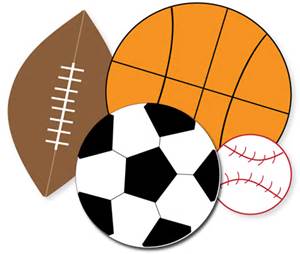 Team Name:  _______________________________________________                           Head Coach:  _______________________________________________                                                                         Phone:  ________________________________Please check sport:Basketball________  Flag Football________ Soccer________ Softball________ Volleyball________(5A / 5P)                                    (6A /6 P)                                         (5A / 5P)                         (10A / 10P)                        (6A /6P)(Players must attend 75% of games to qualify for tournament.)                   Please submit to Casie Rhodes Casie@specialolympicsri.org or fax (401)-349-4936Athlete Name Uniform #AgePartner NameUniform #Age1.1.2.2.3.3.4.4.5.5.6.6.7.7.8.8.9.9.10.10.